Todos los plazos son de cumplimiento obligatorio, de acuerdo con lo establecido en el artículo 47 de las NB-SABS.BANCO CENTRAL DE BOLIVIA__________________________________________________________________________________________________APOYO NACIONAL A LA PRODUCCIÓN Y EMPLEOCÓDIGO BCB:  ANPE P Nº 036/2013 – 1C1. CONVOCATORIA Se convoca a la presentación de propuestas para el siguiente proceso:1. CONVOCATORIA Se convoca a la presentación de propuestas para el siguiente proceso:1. CONVOCATORIA Se convoca a la presentación de propuestas para el siguiente proceso:1. CONVOCATORIA Se convoca a la presentación de propuestas para el siguiente proceso:1. CONVOCATORIA Se convoca a la presentación de propuestas para el siguiente proceso:1. CONVOCATORIA Se convoca a la presentación de propuestas para el siguiente proceso:1. CONVOCATORIA Se convoca a la presentación de propuestas para el siguiente proceso:1. CONVOCATORIA Se convoca a la presentación de propuestas para el siguiente proceso:1. CONVOCATORIA Se convoca a la presentación de propuestas para el siguiente proceso:1. CONVOCATORIA Se convoca a la presentación de propuestas para el siguiente proceso:1. CONVOCATORIA Se convoca a la presentación de propuestas para el siguiente proceso:1. CONVOCATORIA Se convoca a la presentación de propuestas para el siguiente proceso:1. CONVOCATORIA Se convoca a la presentación de propuestas para el siguiente proceso:1. CONVOCATORIA Se convoca a la presentación de propuestas para el siguiente proceso:1. CONVOCATORIA Se convoca a la presentación de propuestas para el siguiente proceso:1. CONVOCATORIA Se convoca a la presentación de propuestas para el siguiente proceso:1. CONVOCATORIA Se convoca a la presentación de propuestas para el siguiente proceso:1. CONVOCATORIA Se convoca a la presentación de propuestas para el siguiente proceso:1. CONVOCATORIA Se convoca a la presentación de propuestas para el siguiente proceso:1. CONVOCATORIA Se convoca a la presentación de propuestas para el siguiente proceso:1. CONVOCATORIA Se convoca a la presentación de propuestas para el siguiente proceso:1. CONVOCATORIA Se convoca a la presentación de propuestas para el siguiente proceso:1. CONVOCATORIA Se convoca a la presentación de propuestas para el siguiente proceso:1. CONVOCATORIA Se convoca a la presentación de propuestas para el siguiente proceso:1. CONVOCATORIA Se convoca a la presentación de propuestas para el siguiente proceso:1. CONVOCATORIA Se convoca a la presentación de propuestas para el siguiente proceso:1. CONVOCATORIA Se convoca a la presentación de propuestas para el siguiente proceso:1. CONVOCATORIA Se convoca a la presentación de propuestas para el siguiente proceso:1. CONVOCATORIA Se convoca a la presentación de propuestas para el siguiente proceso:1. CONVOCATORIA Se convoca a la presentación de propuestas para el siguiente proceso:1. CONVOCATORIA Se convoca a la presentación de propuestas para el siguiente proceso:1. CONVOCATORIA Se convoca a la presentación de propuestas para el siguiente proceso:1. CONVOCATORIA Se convoca a la presentación de propuestas para el siguiente proceso:1. CONVOCATORIA Se convoca a la presentación de propuestas para el siguiente proceso:1. CONVOCATORIA Se convoca a la presentación de propuestas para el siguiente proceso:1. CONVOCATORIA Se convoca a la presentación de propuestas para el siguiente proceso:Entidad ConvocanteEntidad ConvocanteEntidad Convocante::: Banco Central de Bolivia Banco Central de Bolivia Banco Central de Bolivia Banco Central de Bolivia Banco Central de Bolivia Banco Central de Bolivia Banco Central de Bolivia Banco Central de Bolivia Banco Central de Bolivia Banco Central de Bolivia Banco Central de Bolivia Banco Central de Bolivia Banco Central de Bolivia Banco Central de Bolivia Banco Central de Bolivia Banco Central de Bolivia Banco Central de Bolivia Banco Central de Bolivia Banco Central de Bolivia Banco Central de Bolivia Banco Central de Bolivia Banco Central de Bolivia Banco Central de Bolivia Banco Central de Bolivia Banco Central de Bolivia Banco Central de Bolivia Banco Central de Bolivia Banco Central de Bolivia Banco Central de BoliviaModalidad de ContrataciónModalidad de ContrataciónModalidad de Contratación:::Apoyo Nacional a la Producción y EmpleoApoyo Nacional a la Producción y EmpleoApoyo Nacional a la Producción y EmpleoApoyo Nacional a la Producción y EmpleoApoyo Nacional a la Producción y EmpleoApoyo Nacional a la Producción y EmpleoApoyo Nacional a la Producción y EmpleoApoyo Nacional a la Producción y EmpleoApoyo Nacional a la Producción y EmpleoApoyo Nacional a la Producción y EmpleoApoyo Nacional a la Producción y EmpleoApoyo Nacional a la Producción y EmpleoApoyo Nacional a la Producción y EmpleoApoyo Nacional a la Producción y EmpleoApoyo Nacional a la Producción y EmpleoApoyo Nacional a la Producción y EmpleoApoyo Nacional a la Producción y EmpleoApoyo Nacional a la Producción y EmpleoApoyo Nacional a la Producción y EmpleoApoyo Nacional a la Producción y EmpleoApoyo Nacional a la Producción y EmpleoApoyo Nacional a la Producción y EmpleoApoyo Nacional a la Producción y EmpleoApoyo Nacional a la Producción y EmpleoApoyo Nacional a la Producción y EmpleoApoyo Nacional a la Producción y EmpleoApoyo Nacional a la Producción y EmpleoApoyo Nacional a la Producción y EmpleoApoyo Nacional a la Producción y EmpleoCUCECUCECUCE:::Código interno que la entidad utiliza para Identificar al procesoCódigo interno que la entidad utiliza para Identificar al procesoCódigo interno que la entidad utiliza para Identificar al proceso:::ANPE – P N° 036/2013-1CANPE – P N° 036/2013-1CANPE – P N° 036/2013-1CANPE – P N° 036/2013-1CANPE – P N° 036/2013-1CANPE – P N° 036/2013-1CANPE – P N° 036/2013-1CANPE – P N° 036/2013-1CANPE – P N° 036/2013-1CANPE – P N° 036/2013-1CANPE – P N° 036/2013-1CANPE – P N° 036/2013-1CANPE – P N° 036/2013-1CANPE – P N° 036/2013-1CANPE – P N° 036/2013-1CANPE – P N° 036/2013-1CANPE – P N° 036/2013-1CANPE – P N° 036/2013-1CANPE – P N° 036/2013-1CANPE – P N° 036/2013-1CANPE – P N° 036/2013-1CANPE – P N° 036/2013-1CANPE – P N° 036/2013-1CANPE – P N° 036/2013-1CANPE – P N° 036/2013-1CANPE – P N° 036/2013-1CANPE – P N° 036/2013-1CANPE – P N° 036/2013-1CANPE – P N° 036/2013-1CObjeto de la contrataciónObjeto de la contrataciónObjeto de la contratación:::REEMPLAZO DE LA TUBERÍA DEL SISTEMA DE AGUA FRÍA DEL EDIFICIO DEL BCBREEMPLAZO DE LA TUBERÍA DEL SISTEMA DE AGUA FRÍA DEL EDIFICIO DEL BCBREEMPLAZO DE LA TUBERÍA DEL SISTEMA DE AGUA FRÍA DEL EDIFICIO DEL BCBREEMPLAZO DE LA TUBERÍA DEL SISTEMA DE AGUA FRÍA DEL EDIFICIO DEL BCBREEMPLAZO DE LA TUBERÍA DEL SISTEMA DE AGUA FRÍA DEL EDIFICIO DEL BCBREEMPLAZO DE LA TUBERÍA DEL SISTEMA DE AGUA FRÍA DEL EDIFICIO DEL BCBREEMPLAZO DE LA TUBERÍA DEL SISTEMA DE AGUA FRÍA DEL EDIFICIO DEL BCBREEMPLAZO DE LA TUBERÍA DEL SISTEMA DE AGUA FRÍA DEL EDIFICIO DEL BCBREEMPLAZO DE LA TUBERÍA DEL SISTEMA DE AGUA FRÍA DEL EDIFICIO DEL BCBREEMPLAZO DE LA TUBERÍA DEL SISTEMA DE AGUA FRÍA DEL EDIFICIO DEL BCBREEMPLAZO DE LA TUBERÍA DEL SISTEMA DE AGUA FRÍA DEL EDIFICIO DEL BCBREEMPLAZO DE LA TUBERÍA DEL SISTEMA DE AGUA FRÍA DEL EDIFICIO DEL BCBREEMPLAZO DE LA TUBERÍA DEL SISTEMA DE AGUA FRÍA DEL EDIFICIO DEL BCBREEMPLAZO DE LA TUBERÍA DEL SISTEMA DE AGUA FRÍA DEL EDIFICIO DEL BCBREEMPLAZO DE LA TUBERÍA DEL SISTEMA DE AGUA FRÍA DEL EDIFICIO DEL BCBREEMPLAZO DE LA TUBERÍA DEL SISTEMA DE AGUA FRÍA DEL EDIFICIO DEL BCBREEMPLAZO DE LA TUBERÍA DEL SISTEMA DE AGUA FRÍA DEL EDIFICIO DEL BCBREEMPLAZO DE LA TUBERÍA DEL SISTEMA DE AGUA FRÍA DEL EDIFICIO DEL BCBREEMPLAZO DE LA TUBERÍA DEL SISTEMA DE AGUA FRÍA DEL EDIFICIO DEL BCBREEMPLAZO DE LA TUBERÍA DEL SISTEMA DE AGUA FRÍA DEL EDIFICIO DEL BCBREEMPLAZO DE LA TUBERÍA DEL SISTEMA DE AGUA FRÍA DEL EDIFICIO DEL BCBREEMPLAZO DE LA TUBERÍA DEL SISTEMA DE AGUA FRÍA DEL EDIFICIO DEL BCBREEMPLAZO DE LA TUBERÍA DEL SISTEMA DE AGUA FRÍA DEL EDIFICIO DEL BCBREEMPLAZO DE LA TUBERÍA DEL SISTEMA DE AGUA FRÍA DEL EDIFICIO DEL BCBREEMPLAZO DE LA TUBERÍA DEL SISTEMA DE AGUA FRÍA DEL EDIFICIO DEL BCBREEMPLAZO DE LA TUBERÍA DEL SISTEMA DE AGUA FRÍA DEL EDIFICIO DEL BCBREEMPLAZO DE LA TUBERÍA DEL SISTEMA DE AGUA FRÍA DEL EDIFICIO DEL BCBREEMPLAZO DE LA TUBERÍA DEL SISTEMA DE AGUA FRÍA DEL EDIFICIO DEL BCBREEMPLAZO DE LA TUBERÍA DEL SISTEMA DE AGUA FRÍA DEL EDIFICIO DEL BCBMétodo de Selección y AdjudicaciónMétodo de Selección y AdjudicaciónMétodo de Selección y Adjudicación:::a) Calidad, Propuesta Técnica y Costoa) Calidad, Propuesta Técnica y Costoa) Calidad, Propuesta Técnica y Costoa) Calidad, Propuesta Técnica y Costoa) Calidad, Propuesta Técnica y Costoa) Calidad, Propuesta Técnica y Costoa) Calidad, Propuesta Técnica y Costoa) Calidad, Propuesta Técnica y Costoa) Calidad, Propuesta Técnica y Costoa) Calidad, Propuesta Técnica y Costoa) Calidad, Propuesta Técnica y Costoa) Calidad, Propuesta Técnica y Costob) Calidad b) Calidad b) Calidad b) Calidad Xc) Precio Evaluado Más Bajoc) Precio Evaluado Más Bajoc) Precio Evaluado Más Bajoc) Precio Evaluado Más Bajoc) Precio Evaluado Más Bajoc) Precio Evaluado Más Bajoc) Precio Evaluado Más Bajoc) Precio Evaluado Más Bajoc) Precio Evaluado Más Bajoc) Precio Evaluado Más BajoForma de AdjudicaciónForma de AdjudicaciónForma de Adjudicación:::Por el TotalPor el TotalPor el TotalPor el TotalPor el TotalPor el TotalPor el TotalPor el TotalPor el TotalPor el TotalPor el TotalPor el TotalPor el TotalPor el TotalPor el TotalPor el TotalPor el TotalPor el TotalPor el TotalPor el TotalPor el TotalPor el TotalPor el TotalPor el TotalPor el TotalPor el TotalPor el TotalPor el TotalPor el TotalPrecio ReferencialPrecio ReferencialPrecio Referencial:::Bs425.727,20Bs425.727,20Bs425.727,20Bs425.727,20Bs425.727,20Bs425.727,20Bs425.727,20Bs425.727,20Bs425.727,20Bs425.727,20Bs425.727,20Bs425.727,20Bs425.727,20Bs425.727,20Bs425.727,20Bs425.727,20Bs425.727,20Bs425.727,20Bs425.727,20Bs425.727,20Bs425.727,20Bs425.727,20Bs425.727,20Bs425.727,20Bs425.727,20Bs425.727,20Bs425.727,20Bs425.727,20Bs425.727,20La contratación se formalizará medianteLa contratación se formalizará medianteLa contratación se formalizará mediante:::ContratoContratoContratoContratoContratoContratoContratoContratoContratoContratoContratoContratoContratoContratoContratoContratoContratoContratoContratoContratoContratoContratoContratoContratoContratoContratoContratoContratoContratoGarantía de Seriedad de PropuestaGarantía de Seriedad de PropuestaGarantía de Seriedad de Propuesta:::El proponente deberá presentar una Garantía equivalente al 1% del valor de su propuesta económica.El proponente deberá presentar una Garantía equivalente al 1% del valor de su propuesta económica.El proponente deberá presentar una Garantía equivalente al 1% del valor de su propuesta económica.El proponente deberá presentar una Garantía equivalente al 1% del valor de su propuesta económica.El proponente deberá presentar una Garantía equivalente al 1% del valor de su propuesta económica.El proponente deberá presentar una Garantía equivalente al 1% del valor de su propuesta económica.El proponente deberá presentar una Garantía equivalente al 1% del valor de su propuesta económica.El proponente deberá presentar una Garantía equivalente al 1% del valor de su propuesta económica.El proponente deberá presentar una Garantía equivalente al 1% del valor de su propuesta económica.El proponente deberá presentar una Garantía equivalente al 1% del valor de su propuesta económica.El proponente deberá presentar una Garantía equivalente al 1% del valor de su propuesta económica.El proponente deberá presentar una Garantía equivalente al 1% del valor de su propuesta económica.El proponente deberá presentar una Garantía equivalente al 1% del valor de su propuesta económica.El proponente deberá presentar una Garantía equivalente al 1% del valor de su propuesta económica.El proponente deberá presentar una Garantía equivalente al 1% del valor de su propuesta económica.El proponente deberá presentar una Garantía equivalente al 1% del valor de su propuesta económica.El proponente deberá presentar una Garantía equivalente al 1% del valor de su propuesta económica.El proponente deberá presentar una Garantía equivalente al 1% del valor de su propuesta económica.El proponente deberá presentar una Garantía equivalente al 1% del valor de su propuesta económica.El proponente deberá presentar una Garantía equivalente al 1% del valor de su propuesta económica.El proponente deberá presentar una Garantía equivalente al 1% del valor de su propuesta económica.El proponente deberá presentar una Garantía equivalente al 1% del valor de su propuesta económica.El proponente deberá presentar una Garantía equivalente al 1% del valor de su propuesta económica.El proponente deberá presentar una Garantía equivalente al 1% del valor de su propuesta económica.El proponente deberá presentar una Garantía equivalente al 1% del valor de su propuesta económica.El proponente deberá presentar una Garantía equivalente al 1% del valor de su propuesta económica.El proponente deberá presentar una Garantía equivalente al 1% del valor de su propuesta económica.El proponente deberá presentar una Garantía equivalente al 1% del valor de su propuesta económica.El proponente deberá presentar una Garantía equivalente al 1% del valor de su propuesta económica.Garantía de Cumplimiento de ContratoGarantía de Cumplimiento de ContratoGarantía de Cumplimiento de Contrato:::El proponente adjudicado deberá constituir la garantía del cumplimiento de contrato o solicitar la retención del 7% en caso de pagos parciales. El proponente adjudicado deberá constituir la garantía del cumplimiento de contrato o solicitar la retención del 7% en caso de pagos parciales. El proponente adjudicado deberá constituir la garantía del cumplimiento de contrato o solicitar la retención del 7% en caso de pagos parciales. El proponente adjudicado deberá constituir la garantía del cumplimiento de contrato o solicitar la retención del 7% en caso de pagos parciales. El proponente adjudicado deberá constituir la garantía del cumplimiento de contrato o solicitar la retención del 7% en caso de pagos parciales. El proponente adjudicado deberá constituir la garantía del cumplimiento de contrato o solicitar la retención del 7% en caso de pagos parciales. El proponente adjudicado deberá constituir la garantía del cumplimiento de contrato o solicitar la retención del 7% en caso de pagos parciales. El proponente adjudicado deberá constituir la garantía del cumplimiento de contrato o solicitar la retención del 7% en caso de pagos parciales. El proponente adjudicado deberá constituir la garantía del cumplimiento de contrato o solicitar la retención del 7% en caso de pagos parciales. El proponente adjudicado deberá constituir la garantía del cumplimiento de contrato o solicitar la retención del 7% en caso de pagos parciales. El proponente adjudicado deberá constituir la garantía del cumplimiento de contrato o solicitar la retención del 7% en caso de pagos parciales. El proponente adjudicado deberá constituir la garantía del cumplimiento de contrato o solicitar la retención del 7% en caso de pagos parciales. El proponente adjudicado deberá constituir la garantía del cumplimiento de contrato o solicitar la retención del 7% en caso de pagos parciales. El proponente adjudicado deberá constituir la garantía del cumplimiento de contrato o solicitar la retención del 7% en caso de pagos parciales. El proponente adjudicado deberá constituir la garantía del cumplimiento de contrato o solicitar la retención del 7% en caso de pagos parciales. El proponente adjudicado deberá constituir la garantía del cumplimiento de contrato o solicitar la retención del 7% en caso de pagos parciales. El proponente adjudicado deberá constituir la garantía del cumplimiento de contrato o solicitar la retención del 7% en caso de pagos parciales. El proponente adjudicado deberá constituir la garantía del cumplimiento de contrato o solicitar la retención del 7% en caso de pagos parciales. El proponente adjudicado deberá constituir la garantía del cumplimiento de contrato o solicitar la retención del 7% en caso de pagos parciales. El proponente adjudicado deberá constituir la garantía del cumplimiento de contrato o solicitar la retención del 7% en caso de pagos parciales. El proponente adjudicado deberá constituir la garantía del cumplimiento de contrato o solicitar la retención del 7% en caso de pagos parciales. El proponente adjudicado deberá constituir la garantía del cumplimiento de contrato o solicitar la retención del 7% en caso de pagos parciales. El proponente adjudicado deberá constituir la garantía del cumplimiento de contrato o solicitar la retención del 7% en caso de pagos parciales. El proponente adjudicado deberá constituir la garantía del cumplimiento de contrato o solicitar la retención del 7% en caso de pagos parciales. El proponente adjudicado deberá constituir la garantía del cumplimiento de contrato o solicitar la retención del 7% en caso de pagos parciales. El proponente adjudicado deberá constituir la garantía del cumplimiento de contrato o solicitar la retención del 7% en caso de pagos parciales. El proponente adjudicado deberá constituir la garantía del cumplimiento de contrato o solicitar la retención del 7% en caso de pagos parciales. El proponente adjudicado deberá constituir la garantía del cumplimiento de contrato o solicitar la retención del 7% en caso de pagos parciales. El proponente adjudicado deberá constituir la garantía del cumplimiento de contrato o solicitar la retención del 7% en caso de pagos parciales. Garantía Adicional a la de Cumplimiento de ContratoGarantía Adicional a la de Cumplimiento de ContratoGarantía Adicional a la de Cumplimiento de Contrato:::El proponente adjudicado, cuya propuesta económica esté por debajo del ochenta y cinco por ciento (85%) del Precio Referencial, deberá presentar una Garantía Adicional a la de Cumplimiento de Contrato, equivalente a la diferencia entre el ochenta y cinco por ciento (85%) del Precio Referencial y el valor de su propuesta económica.El proponente adjudicado, cuya propuesta económica esté por debajo del ochenta y cinco por ciento (85%) del Precio Referencial, deberá presentar una Garantía Adicional a la de Cumplimiento de Contrato, equivalente a la diferencia entre el ochenta y cinco por ciento (85%) del Precio Referencial y el valor de su propuesta económica.El proponente adjudicado, cuya propuesta económica esté por debajo del ochenta y cinco por ciento (85%) del Precio Referencial, deberá presentar una Garantía Adicional a la de Cumplimiento de Contrato, equivalente a la diferencia entre el ochenta y cinco por ciento (85%) del Precio Referencial y el valor de su propuesta económica.El proponente adjudicado, cuya propuesta económica esté por debajo del ochenta y cinco por ciento (85%) del Precio Referencial, deberá presentar una Garantía Adicional a la de Cumplimiento de Contrato, equivalente a la diferencia entre el ochenta y cinco por ciento (85%) del Precio Referencial y el valor de su propuesta económica.El proponente adjudicado, cuya propuesta económica esté por debajo del ochenta y cinco por ciento (85%) del Precio Referencial, deberá presentar una Garantía Adicional a la de Cumplimiento de Contrato, equivalente a la diferencia entre el ochenta y cinco por ciento (85%) del Precio Referencial y el valor de su propuesta económica.El proponente adjudicado, cuya propuesta económica esté por debajo del ochenta y cinco por ciento (85%) del Precio Referencial, deberá presentar una Garantía Adicional a la de Cumplimiento de Contrato, equivalente a la diferencia entre el ochenta y cinco por ciento (85%) del Precio Referencial y el valor de su propuesta económica.El proponente adjudicado, cuya propuesta económica esté por debajo del ochenta y cinco por ciento (85%) del Precio Referencial, deberá presentar una Garantía Adicional a la de Cumplimiento de Contrato, equivalente a la diferencia entre el ochenta y cinco por ciento (85%) del Precio Referencial y el valor de su propuesta económica.El proponente adjudicado, cuya propuesta económica esté por debajo del ochenta y cinco por ciento (85%) del Precio Referencial, deberá presentar una Garantía Adicional a la de Cumplimiento de Contrato, equivalente a la diferencia entre el ochenta y cinco por ciento (85%) del Precio Referencial y el valor de su propuesta económica.El proponente adjudicado, cuya propuesta económica esté por debajo del ochenta y cinco por ciento (85%) del Precio Referencial, deberá presentar una Garantía Adicional a la de Cumplimiento de Contrato, equivalente a la diferencia entre el ochenta y cinco por ciento (85%) del Precio Referencial y el valor de su propuesta económica.El proponente adjudicado, cuya propuesta económica esté por debajo del ochenta y cinco por ciento (85%) del Precio Referencial, deberá presentar una Garantía Adicional a la de Cumplimiento de Contrato, equivalente a la diferencia entre el ochenta y cinco por ciento (85%) del Precio Referencial y el valor de su propuesta económica.El proponente adjudicado, cuya propuesta económica esté por debajo del ochenta y cinco por ciento (85%) del Precio Referencial, deberá presentar una Garantía Adicional a la de Cumplimiento de Contrato, equivalente a la diferencia entre el ochenta y cinco por ciento (85%) del Precio Referencial y el valor de su propuesta económica.El proponente adjudicado, cuya propuesta económica esté por debajo del ochenta y cinco por ciento (85%) del Precio Referencial, deberá presentar una Garantía Adicional a la de Cumplimiento de Contrato, equivalente a la diferencia entre el ochenta y cinco por ciento (85%) del Precio Referencial y el valor de su propuesta económica.El proponente adjudicado, cuya propuesta económica esté por debajo del ochenta y cinco por ciento (85%) del Precio Referencial, deberá presentar una Garantía Adicional a la de Cumplimiento de Contrato, equivalente a la diferencia entre el ochenta y cinco por ciento (85%) del Precio Referencial y el valor de su propuesta económica.El proponente adjudicado, cuya propuesta económica esté por debajo del ochenta y cinco por ciento (85%) del Precio Referencial, deberá presentar una Garantía Adicional a la de Cumplimiento de Contrato, equivalente a la diferencia entre el ochenta y cinco por ciento (85%) del Precio Referencial y el valor de su propuesta económica.El proponente adjudicado, cuya propuesta económica esté por debajo del ochenta y cinco por ciento (85%) del Precio Referencial, deberá presentar una Garantía Adicional a la de Cumplimiento de Contrato, equivalente a la diferencia entre el ochenta y cinco por ciento (85%) del Precio Referencial y el valor de su propuesta económica.El proponente adjudicado, cuya propuesta económica esté por debajo del ochenta y cinco por ciento (85%) del Precio Referencial, deberá presentar una Garantía Adicional a la de Cumplimiento de Contrato, equivalente a la diferencia entre el ochenta y cinco por ciento (85%) del Precio Referencial y el valor de su propuesta económica.El proponente adjudicado, cuya propuesta económica esté por debajo del ochenta y cinco por ciento (85%) del Precio Referencial, deberá presentar una Garantía Adicional a la de Cumplimiento de Contrato, equivalente a la diferencia entre el ochenta y cinco por ciento (85%) del Precio Referencial y el valor de su propuesta económica.El proponente adjudicado, cuya propuesta económica esté por debajo del ochenta y cinco por ciento (85%) del Precio Referencial, deberá presentar una Garantía Adicional a la de Cumplimiento de Contrato, equivalente a la diferencia entre el ochenta y cinco por ciento (85%) del Precio Referencial y el valor de su propuesta económica.El proponente adjudicado, cuya propuesta económica esté por debajo del ochenta y cinco por ciento (85%) del Precio Referencial, deberá presentar una Garantía Adicional a la de Cumplimiento de Contrato, equivalente a la diferencia entre el ochenta y cinco por ciento (85%) del Precio Referencial y el valor de su propuesta económica.El proponente adjudicado, cuya propuesta económica esté por debajo del ochenta y cinco por ciento (85%) del Precio Referencial, deberá presentar una Garantía Adicional a la de Cumplimiento de Contrato, equivalente a la diferencia entre el ochenta y cinco por ciento (85%) del Precio Referencial y el valor de su propuesta económica.El proponente adjudicado, cuya propuesta económica esté por debajo del ochenta y cinco por ciento (85%) del Precio Referencial, deberá presentar una Garantía Adicional a la de Cumplimiento de Contrato, equivalente a la diferencia entre el ochenta y cinco por ciento (85%) del Precio Referencial y el valor de su propuesta económica.El proponente adjudicado, cuya propuesta económica esté por debajo del ochenta y cinco por ciento (85%) del Precio Referencial, deberá presentar una Garantía Adicional a la de Cumplimiento de Contrato, equivalente a la diferencia entre el ochenta y cinco por ciento (85%) del Precio Referencial y el valor de su propuesta económica.El proponente adjudicado, cuya propuesta económica esté por debajo del ochenta y cinco por ciento (85%) del Precio Referencial, deberá presentar una Garantía Adicional a la de Cumplimiento de Contrato, equivalente a la diferencia entre el ochenta y cinco por ciento (85%) del Precio Referencial y el valor de su propuesta económica.El proponente adjudicado, cuya propuesta económica esté por debajo del ochenta y cinco por ciento (85%) del Precio Referencial, deberá presentar una Garantía Adicional a la de Cumplimiento de Contrato, equivalente a la diferencia entre el ochenta y cinco por ciento (85%) del Precio Referencial y el valor de su propuesta económica.El proponente adjudicado, cuya propuesta económica esté por debajo del ochenta y cinco por ciento (85%) del Precio Referencial, deberá presentar una Garantía Adicional a la de Cumplimiento de Contrato, equivalente a la diferencia entre el ochenta y cinco por ciento (85%) del Precio Referencial y el valor de su propuesta económica.El proponente adjudicado, cuya propuesta económica esté por debajo del ochenta y cinco por ciento (85%) del Precio Referencial, deberá presentar una Garantía Adicional a la de Cumplimiento de Contrato, equivalente a la diferencia entre el ochenta y cinco por ciento (85%) del Precio Referencial y el valor de su propuesta económica.El proponente adjudicado, cuya propuesta económica esté por debajo del ochenta y cinco por ciento (85%) del Precio Referencial, deberá presentar una Garantía Adicional a la de Cumplimiento de Contrato, equivalente a la diferencia entre el ochenta y cinco por ciento (85%) del Precio Referencial y el valor de su propuesta económica.El proponente adjudicado, cuya propuesta económica esté por debajo del ochenta y cinco por ciento (85%) del Precio Referencial, deberá presentar una Garantía Adicional a la de Cumplimiento de Contrato, equivalente a la diferencia entre el ochenta y cinco por ciento (85%) del Precio Referencial y el valor de su propuesta económica.El proponente adjudicado, cuya propuesta económica esté por debajo del ochenta y cinco por ciento (85%) del Precio Referencial, deberá presentar una Garantía Adicional a la de Cumplimiento de Contrato, equivalente a la diferencia entre el ochenta y cinco por ciento (85%) del Precio Referencial y el valor de su propuesta económica.Organismo FinanciadorOrganismo FinanciadorOrganismo Financiador:::Nombre del Organismo FinanciadorNombre del Organismo FinanciadorNombre del Organismo FinanciadorNombre del Organismo FinanciadorNombre del Organismo FinanciadorNombre del Organismo FinanciadorNombre del Organismo FinanciadorNombre del Organismo FinanciadorNombre del Organismo FinanciadorNombre del Organismo FinanciadorNombre del Organismo FinanciadorNombre del Organismo FinanciadorNombre del Organismo FinanciadorNombre del Organismo FinanciadorNombre del Organismo FinanciadorNombre del Organismo FinanciadorNombre del Organismo FinanciadorNombre del Organismo Financiador% de Financiamiento% de Financiamiento% de Financiamiento% de Financiamiento% de Financiamiento% de Financiamiento% de Financiamiento% de Financiamiento(de acuerdo al clasificador vigente)(de acuerdo al clasificador vigente)(de acuerdo al clasificador vigente)(de acuerdo al clasificador vigente)(de acuerdo al clasificador vigente)(de acuerdo al clasificador vigente)(de acuerdo al clasificador vigente)(de acuerdo al clasificador vigente)(de acuerdo al clasificador vigente)(de acuerdo al clasificador vigente)(de acuerdo al clasificador vigente)(de acuerdo al clasificador vigente)(de acuerdo al clasificador vigente)(de acuerdo al clasificador vigente)(de acuerdo al clasificador vigente)(de acuerdo al clasificador vigente)(de acuerdo al clasificador vigente)(de acuerdo al clasificador vigente)Recursos propios del BCBRecursos propios del BCBRecursos propios del BCBRecursos propios del BCBRecursos propios del BCBRecursos propios del BCBRecursos propios del BCBRecursos propios del BCBRecursos propios del BCBRecursos propios del BCBRecursos propios del BCBRecursos propios del BCBRecursos propios del BCBRecursos propios del BCBRecursos propios del BCBRecursos propios del BCBRecursos propios del BCBRecursos propios del BCB100100100100100100100100Plazo previsto para la ejecución de obraPlazo previsto para la ejecución de obraPlazo previsto para la ejecución de obra:::Noventa (90) días calendario según Especificaciones TécnicasNoventa (90) días calendario según Especificaciones TécnicasNoventa (90) días calendario según Especificaciones TécnicasNoventa (90) días calendario según Especificaciones TécnicasNoventa (90) días calendario según Especificaciones TécnicasNoventa (90) días calendario según Especificaciones TécnicasNoventa (90) días calendario según Especificaciones TécnicasNoventa (90) días calendario según Especificaciones TécnicasNoventa (90) días calendario según Especificaciones TécnicasNoventa (90) días calendario según Especificaciones TécnicasNoventa (90) días calendario según Especificaciones TécnicasNoventa (90) días calendario según Especificaciones TécnicasNoventa (90) días calendario según Especificaciones TécnicasNoventa (90) días calendario según Especificaciones TécnicasNoventa (90) días calendario según Especificaciones TécnicasNoventa (90) días calendario según Especificaciones TécnicasNoventa (90) días calendario según Especificaciones TécnicasNoventa (90) días calendario según Especificaciones TécnicasNoventa (90) días calendario según Especificaciones TécnicasNoventa (90) días calendario según Especificaciones TécnicasNoventa (90) días calendario según Especificaciones TécnicasNoventa (90) días calendario según Especificaciones TécnicasNoventa (90) días calendario según Especificaciones TécnicasNoventa (90) días calendario según Especificaciones TécnicasNoventa (90) días calendario según Especificaciones TécnicasNoventa (90) días calendario según Especificaciones TécnicasNoventa (90) días calendario según Especificaciones TécnicasNoventa (90) días calendario según Especificaciones TécnicasNoventa (90) días calendario según Especificaciones TécnicasSeñalar para cuando es el requerimiento de la obraSeñalar para cuando es el requerimiento de la obraSeñalar para cuando es el requerimiento de la obraXXXXXPara la gestión en cursoPara la gestión en cursoPara la gestión en cursoPara la gestión en cursoPara la gestión en cursoPara la gestión en cursoPara la gestión en cursoPara la gestión en cursoPara la gestión en cursoPara la gestión en cursoPara la gestión en cursoPara la gestión en cursoPara la gestión en cursoPara la gestión en cursoPara la gestión en cursoPara la gestión en cursoPara la gestión en cursoPara la gestión en cursoPara la gestión en cursoPara la gestión en cursoPara la gestión en cursoPara la gestión en cursoPara la gestión en cursoPara la gestión en cursoSeñalar para cuando es el requerimiento de la obraSeñalar para cuando es el requerimiento de la obraSeñalar para cuando es el requerimiento de la obraSeñalar para cuando es el requerimiento de la obraSeñalar para cuando es el requerimiento de la obraSeñalar para cuando es el requerimiento de la obraPara la próxima gestión (el proceso se  iniciará una vez aprobado el presupuesto de la siguiente gestión)Para la próxima gestión (el proceso se  iniciará una vez aprobado el presupuesto de la siguiente gestión)Para la próxima gestión (el proceso se  iniciará una vez aprobado el presupuesto de la siguiente gestión)Para la próxima gestión (el proceso se  iniciará una vez aprobado el presupuesto de la siguiente gestión)Para la próxima gestión (el proceso se  iniciará una vez aprobado el presupuesto de la siguiente gestión)Para la próxima gestión (el proceso se  iniciará una vez aprobado el presupuesto de la siguiente gestión)Para la próxima gestión (el proceso se  iniciará una vez aprobado el presupuesto de la siguiente gestión)Para la próxima gestión (el proceso se  iniciará una vez aprobado el presupuesto de la siguiente gestión)Para la próxima gestión (el proceso se  iniciará una vez aprobado el presupuesto de la siguiente gestión)Para la próxima gestión (el proceso se  iniciará una vez aprobado el presupuesto de la siguiente gestión)Para la próxima gestión (el proceso se  iniciará una vez aprobado el presupuesto de la siguiente gestión)Para la próxima gestión (el proceso se  iniciará una vez aprobado el presupuesto de la siguiente gestión)Para la próxima gestión (el proceso se  iniciará una vez aprobado el presupuesto de la siguiente gestión)Para la próxima gestión (el proceso se  iniciará una vez aprobado el presupuesto de la siguiente gestión)Para la próxima gestión (el proceso se  iniciará una vez aprobado el presupuesto de la siguiente gestión)Para la próxima gestión (el proceso se  iniciará una vez aprobado el presupuesto de la siguiente gestión)Para la próxima gestión (el proceso se  iniciará una vez aprobado el presupuesto de la siguiente gestión)Para la próxima gestión (el proceso se  iniciará una vez aprobado el presupuesto de la siguiente gestión)Para la próxima gestión (el proceso se  iniciará una vez aprobado el presupuesto de la siguiente gestión)Para la próxima gestión (el proceso se  iniciará una vez aprobado el presupuesto de la siguiente gestión)Para la próxima gestión (el proceso se  iniciará una vez aprobado el presupuesto de la siguiente gestión)Para la próxima gestión (el proceso se  iniciará una vez aprobado el presupuesto de la siguiente gestión)Para la próxima gestión (el proceso se  iniciará una vez aprobado el presupuesto de la siguiente gestión)Para la próxima gestión (el proceso se  iniciará una vez aprobado el presupuesto de la siguiente gestión)2. INFORMACIÓN DEL DOCUMENTO BASE DE CONTRATACIÓN (DBC) 2. INFORMACIÓN DEL DOCUMENTO BASE DE CONTRATACIÓN (DBC) 2. INFORMACIÓN DEL DOCUMENTO BASE DE CONTRATACIÓN (DBC) 2. INFORMACIÓN DEL DOCUMENTO BASE DE CONTRATACIÓN (DBC) 2. INFORMACIÓN DEL DOCUMENTO BASE DE CONTRATACIÓN (DBC) 2. INFORMACIÓN DEL DOCUMENTO BASE DE CONTRATACIÓN (DBC) 2. INFORMACIÓN DEL DOCUMENTO BASE DE CONTRATACIÓN (DBC) 2. INFORMACIÓN DEL DOCUMENTO BASE DE CONTRATACIÓN (DBC) 2. INFORMACIÓN DEL DOCUMENTO BASE DE CONTRATACIÓN (DBC) 2. INFORMACIÓN DEL DOCUMENTO BASE DE CONTRATACIÓN (DBC) 2. INFORMACIÓN DEL DOCUMENTO BASE DE CONTRATACIÓN (DBC) 2. INFORMACIÓN DEL DOCUMENTO BASE DE CONTRATACIÓN (DBC) 2. INFORMACIÓN DEL DOCUMENTO BASE DE CONTRATACIÓN (DBC) 2. INFORMACIÓN DEL DOCUMENTO BASE DE CONTRATACIÓN (DBC) 2. INFORMACIÓN DEL DOCUMENTO BASE DE CONTRATACIÓN (DBC) 2. INFORMACIÓN DEL DOCUMENTO BASE DE CONTRATACIÓN (DBC) 2. INFORMACIÓN DEL DOCUMENTO BASE DE CONTRATACIÓN (DBC) 2. INFORMACIÓN DEL DOCUMENTO BASE DE CONTRATACIÓN (DBC) 2. INFORMACIÓN DEL DOCUMENTO BASE DE CONTRATACIÓN (DBC) 2. INFORMACIÓN DEL DOCUMENTO BASE DE CONTRATACIÓN (DBC) 2. INFORMACIÓN DEL DOCUMENTO BASE DE CONTRATACIÓN (DBC) 2. INFORMACIÓN DEL DOCUMENTO BASE DE CONTRATACIÓN (DBC) 2. INFORMACIÓN DEL DOCUMENTO BASE DE CONTRATACIÓN (DBC) 2. INFORMACIÓN DEL DOCUMENTO BASE DE CONTRATACIÓN (DBC) 2. INFORMACIÓN DEL DOCUMENTO BASE DE CONTRATACIÓN (DBC) 2. INFORMACIÓN DEL DOCUMENTO BASE DE CONTRATACIÓN (DBC) 2. INFORMACIÓN DEL DOCUMENTO BASE DE CONTRATACIÓN (DBC) 2. INFORMACIÓN DEL DOCUMENTO BASE DE CONTRATACIÓN (DBC) 2. INFORMACIÓN DEL DOCUMENTO BASE DE CONTRATACIÓN (DBC) 2. INFORMACIÓN DEL DOCUMENTO BASE DE CONTRATACIÓN (DBC) 2. INFORMACIÓN DEL DOCUMENTO BASE DE CONTRATACIÓN (DBC) 2. INFORMACIÓN DEL DOCUMENTO BASE DE CONTRATACIÓN (DBC) 2. INFORMACIÓN DEL DOCUMENTO BASE DE CONTRATACIÓN (DBC) 2. INFORMACIÓN DEL DOCUMENTO BASE DE CONTRATACIÓN (DBC) 2. INFORMACIÓN DEL DOCUMENTO BASE DE CONTRATACIÓN (DBC) Los interesados podrán recabar el Documento Base de Contratación (DBC) en el sitio Web del SICOES y obtener información de la entidad de acuerdo con los siguientes datos:Los interesados podrán recabar el Documento Base de Contratación (DBC) en el sitio Web del SICOES y obtener información de la entidad de acuerdo con los siguientes datos:Los interesados podrán recabar el Documento Base de Contratación (DBC) en el sitio Web del SICOES y obtener información de la entidad de acuerdo con los siguientes datos:Los interesados podrán recabar el Documento Base de Contratación (DBC) en el sitio Web del SICOES y obtener información de la entidad de acuerdo con los siguientes datos:Los interesados podrán recabar el Documento Base de Contratación (DBC) en el sitio Web del SICOES y obtener información de la entidad de acuerdo con los siguientes datos:Los interesados podrán recabar el Documento Base de Contratación (DBC) en el sitio Web del SICOES y obtener información de la entidad de acuerdo con los siguientes datos:Los interesados podrán recabar el Documento Base de Contratación (DBC) en el sitio Web del SICOES y obtener información de la entidad de acuerdo con los siguientes datos:Los interesados podrán recabar el Documento Base de Contratación (DBC) en el sitio Web del SICOES y obtener información de la entidad de acuerdo con los siguientes datos:Los interesados podrán recabar el Documento Base de Contratación (DBC) en el sitio Web del SICOES y obtener información de la entidad de acuerdo con los siguientes datos:Los interesados podrán recabar el Documento Base de Contratación (DBC) en el sitio Web del SICOES y obtener información de la entidad de acuerdo con los siguientes datos:Los interesados podrán recabar el Documento Base de Contratación (DBC) en el sitio Web del SICOES y obtener información de la entidad de acuerdo con los siguientes datos:Los interesados podrán recabar el Documento Base de Contratación (DBC) en el sitio Web del SICOES y obtener información de la entidad de acuerdo con los siguientes datos:Los interesados podrán recabar el Documento Base de Contratación (DBC) en el sitio Web del SICOES y obtener información de la entidad de acuerdo con los siguientes datos:Los interesados podrán recabar el Documento Base de Contratación (DBC) en el sitio Web del SICOES y obtener información de la entidad de acuerdo con los siguientes datos:Los interesados podrán recabar el Documento Base de Contratación (DBC) en el sitio Web del SICOES y obtener información de la entidad de acuerdo con los siguientes datos:Los interesados podrán recabar el Documento Base de Contratación (DBC) en el sitio Web del SICOES y obtener información de la entidad de acuerdo con los siguientes datos:Los interesados podrán recabar el Documento Base de Contratación (DBC) en el sitio Web del SICOES y obtener información de la entidad de acuerdo con los siguientes datos:Los interesados podrán recabar el Documento Base de Contratación (DBC) en el sitio Web del SICOES y obtener información de la entidad de acuerdo con los siguientes datos:Los interesados podrán recabar el Documento Base de Contratación (DBC) en el sitio Web del SICOES y obtener información de la entidad de acuerdo con los siguientes datos:Los interesados podrán recabar el Documento Base de Contratación (DBC) en el sitio Web del SICOES y obtener información de la entidad de acuerdo con los siguientes datos:Los interesados podrán recabar el Documento Base de Contratación (DBC) en el sitio Web del SICOES y obtener información de la entidad de acuerdo con los siguientes datos:Los interesados podrán recabar el Documento Base de Contratación (DBC) en el sitio Web del SICOES y obtener información de la entidad de acuerdo con los siguientes datos:Los interesados podrán recabar el Documento Base de Contratación (DBC) en el sitio Web del SICOES y obtener información de la entidad de acuerdo con los siguientes datos:Los interesados podrán recabar el Documento Base de Contratación (DBC) en el sitio Web del SICOES y obtener información de la entidad de acuerdo con los siguientes datos:Los interesados podrán recabar el Documento Base de Contratación (DBC) en el sitio Web del SICOES y obtener información de la entidad de acuerdo con los siguientes datos:Los interesados podrán recabar el Documento Base de Contratación (DBC) en el sitio Web del SICOES y obtener información de la entidad de acuerdo con los siguientes datos:Los interesados podrán recabar el Documento Base de Contratación (DBC) en el sitio Web del SICOES y obtener información de la entidad de acuerdo con los siguientes datos:Los interesados podrán recabar el Documento Base de Contratación (DBC) en el sitio Web del SICOES y obtener información de la entidad de acuerdo con los siguientes datos:Los interesados podrán recabar el Documento Base de Contratación (DBC) en el sitio Web del SICOES y obtener información de la entidad de acuerdo con los siguientes datos:Los interesados podrán recabar el Documento Base de Contratación (DBC) en el sitio Web del SICOES y obtener información de la entidad de acuerdo con los siguientes datos:Los interesados podrán recabar el Documento Base de Contratación (DBC) en el sitio Web del SICOES y obtener información de la entidad de acuerdo con los siguientes datos:Los interesados podrán recabar el Documento Base de Contratación (DBC) en el sitio Web del SICOES y obtener información de la entidad de acuerdo con los siguientes datos:Los interesados podrán recabar el Documento Base de Contratación (DBC) en el sitio Web del SICOES y obtener información de la entidad de acuerdo con los siguientes datos:Los interesados podrán recabar el Documento Base de Contratación (DBC) en el sitio Web del SICOES y obtener información de la entidad de acuerdo con los siguientes datos:Los interesados podrán recabar el Documento Base de Contratación (DBC) en el sitio Web del SICOES y obtener información de la entidad de acuerdo con los siguientes datos:Los interesados podrán recabar el Documento Base de Contratación (DBC) en el sitio Web del SICOES y obtener información de la entidad de acuerdo con los siguientes datos:Domicilio de la entidad convocanteDomicilio de la entidad convocanteDomicilio de la entidad convocanteDomicilio de la entidad convocanteDomicilio de la entidad convocante::Piso 7 del Edificio Principal del BCB, ubicado Calle Ayacucho esquina Mercado. La Paz – BoliviaPiso 7 del Edificio Principal del BCB, ubicado Calle Ayacucho esquina Mercado. La Paz – BoliviaPiso 7 del Edificio Principal del BCB, ubicado Calle Ayacucho esquina Mercado. La Paz – BoliviaPiso 7 del Edificio Principal del BCB, ubicado Calle Ayacucho esquina Mercado. La Paz – BoliviaPiso 7 del Edificio Principal del BCB, ubicado Calle Ayacucho esquina Mercado. La Paz – BoliviaPiso 7 del Edificio Principal del BCB, ubicado Calle Ayacucho esquina Mercado. La Paz – BoliviaPiso 7 del Edificio Principal del BCB, ubicado Calle Ayacucho esquina Mercado. La Paz – BoliviaPiso 7 del Edificio Principal del BCB, ubicado Calle Ayacucho esquina Mercado. La Paz – BoliviaPiso 7 del Edificio Principal del BCB, ubicado Calle Ayacucho esquina Mercado. La Paz – BoliviaPiso 7 del Edificio Principal del BCB, ubicado Calle Ayacucho esquina Mercado. La Paz – BoliviaPiso 7 del Edificio Principal del BCB, ubicado Calle Ayacucho esquina Mercado. La Paz – BoliviaPiso 7 del Edificio Principal del BCB, ubicado Calle Ayacucho esquina Mercado. La Paz – BoliviaPiso 7 del Edificio Principal del BCB, ubicado Calle Ayacucho esquina Mercado. La Paz – BoliviaPiso 7 del Edificio Principal del BCB, ubicado Calle Ayacucho esquina Mercado. La Paz – BoliviaPiso 7 del Edificio Principal del BCB, ubicado Calle Ayacucho esquina Mercado. La Paz – BoliviaPiso 7 del Edificio Principal del BCB, ubicado Calle Ayacucho esquina Mercado. La Paz – BoliviaPiso 7 del Edificio Principal del BCB, ubicado Calle Ayacucho esquina Mercado. La Paz – BoliviaPiso 7 del Edificio Principal del BCB, ubicado Calle Ayacucho esquina Mercado. La Paz – BoliviaPiso 7 del Edificio Principal del BCB, ubicado Calle Ayacucho esquina Mercado. La Paz – BoliviaPiso 7 del Edificio Principal del BCB, ubicado Calle Ayacucho esquina Mercado. La Paz – BoliviaPiso 7 del Edificio Principal del BCB, ubicado Calle Ayacucho esquina Mercado. La Paz – BoliviaPiso 7 del Edificio Principal del BCB, ubicado Calle Ayacucho esquina Mercado. La Paz – BoliviaPiso 7 del Edificio Principal del BCB, ubicado Calle Ayacucho esquina Mercado. La Paz – BoliviaPiso 7 del Edificio Principal del BCB, ubicado Calle Ayacucho esquina Mercado. La Paz – BoliviaPiso 7 del Edificio Principal del BCB, ubicado Calle Ayacucho esquina Mercado. La Paz – BoliviaPiso 7 del Edificio Principal del BCB, ubicado Calle Ayacucho esquina Mercado. La Paz – BoliviaPiso 7 del Edificio Principal del BCB, ubicado Calle Ayacucho esquina Mercado. La Paz – BoliviaPiso 7 del Edificio Principal del BCB, ubicado Calle Ayacucho esquina Mercado. La Paz – BoliviaNombre CompletoNombre CompletoNombre CompletoNombre CompletoNombre CompletoNombre CompletoNombre CompletoNombre CompletoNombre CompletoCargoCargoCargoCargoCargoCargoCargoCargoCargoCargoDependenciaDependenciaDependenciaDependenciaDependenciaDependenciaDependenciaEncargado de atender consultasAdministrativasEncargado de atender consultasAdministrativasEncargado de atender consultasAdministrativasEncargado de atender consultasAdministrativasEncargado de atender consultasAdministrativas::Claudia Chura CruzClaudia Chura CruzClaudia Chura CruzClaudia Chura CruzClaudia Chura CruzClaudia Chura CruzClaudia Chura CruzClaudia Chura CruzClaudia Chura CruzProfesional en Compras y ContratacionesProfesional en Compras y ContratacionesProfesional en Compras y ContratacionesProfesional en Compras y ContratacionesProfesional en Compras y ContratacionesProfesional en Compras y ContratacionesProfesional en Compras y ContratacionesProfesional en Compras y ContratacionesProfesional en Compras y ContratacionesProfesional en Compras y ContratacionesDpto. de Compras y ContratacionesDpto. de Compras y ContratacionesDpto. de Compras y ContratacionesDpto. de Compras y ContratacionesDpto. de Compras y ContratacionesDpto. de Compras y ContratacionesDpto. de Compras y ContratacionesTécnicasTécnicasTécnicasTécnicasTécnicas::Lizeth del Barrio del CarpioLizeth del Barrio del CarpioLizeth del Barrio del CarpioLizeth del Barrio del CarpioLizeth del Barrio del CarpioLizeth del Barrio del CarpioLizeth del Barrio del CarpioLizeth del Barrio del CarpioLizeth del Barrio del CarpioSuperviso del Dpto. de Mejoramiento y Mantenimiento  de InfraestructuraSuperviso del Dpto. de Mejoramiento y Mantenimiento  de InfraestructuraSuperviso del Dpto. de Mejoramiento y Mantenimiento  de InfraestructuraSuperviso del Dpto. de Mejoramiento y Mantenimiento  de InfraestructuraSuperviso del Dpto. de Mejoramiento y Mantenimiento  de InfraestructuraSuperviso del Dpto. de Mejoramiento y Mantenimiento  de InfraestructuraSuperviso del Dpto. de Mejoramiento y Mantenimiento  de InfraestructuraSuperviso del Dpto. de Mejoramiento y Mantenimiento  de InfraestructuraSuperviso del Dpto. de Mejoramiento y Mantenimiento  de InfraestructuraSuperviso del Dpto. de Mejoramiento y Mantenimiento  de InfraestructuraDpto. de Mejoramiento y Mantenimiento InfraestructuraDpto. de Mejoramiento y Mantenimiento InfraestructuraDpto. de Mejoramiento y Mantenimiento InfraestructuraDpto. de Mejoramiento y Mantenimiento InfraestructuraDpto. de Mejoramiento y Mantenimiento InfraestructuraDpto. de Mejoramiento y Mantenimiento InfraestructuraDpto. de Mejoramiento y Mantenimiento InfraestructuraHorario de atención de la EntidadHorario de atención de la EntidadHorario de atención de la EntidadHorario de atención de la EntidadHorario de atención de la Entidad::De horas 08:30 a horas 16:30De horas 08:30 a horas 16:30De horas 08:30 a horas 16:30De horas 08:30 a horas 16:30De horas 08:30 a horas 16:30De horas 08:30 a horas 16:30De horas 08:30 a horas 16:30De horas 08:30 a horas 16:30De horas 08:30 a horas 16:30De horas 08:30 a horas 16:30De horas 08:30 a horas 16:30De horas 08:30 a horas 16:30De horas 08:30 a horas 16:30De horas 08:30 a horas 16:30De horas 08:30 a horas 16:30De horas 08:30 a horas 16:30De horas 08:30 a horas 16:30De horas 08:30 a horas 16:30De horas 08:30 a horas 16:30De horas 08:30 a horas 16:30De horas 08:30 a horas 16:30De horas 08:30 a horas 16:30De horas 08:30 a horas 16:30De horas 08:30 a horas 16:30De horas 08:30 a horas 16:30De horas 08:30 a horas 16:30De horas 08:30 a horas 16:30De horas 08:30 a horas 16:30Teléfono:2409090 Internos4727 (Consultas ADM) 4710 (Consultas Técnicas)Fax:Fax:240736824073682407368240736824073682407368240736824073682407368Correo electrónico para consultas:Correo electrónico para consultas:Correo electrónico para consultas:Correo electrónico para consultas:Correo electrónico para consultas:Correo electrónico para consultas:gzavala@bcb.gob.go o cchura@bcb.gob.bo (Consultas administrativas)
ldelbarrio@bcb.gob.bo (Consultas técnicas)gzavala@bcb.gob.go o cchura@bcb.gob.bo (Consultas administrativas)
ldelbarrio@bcb.gob.bo (Consultas técnicas)gzavala@bcb.gob.go o cchura@bcb.gob.bo (Consultas administrativas)
ldelbarrio@bcb.gob.bo (Consultas técnicas)gzavala@bcb.gob.go o cchura@bcb.gob.bo (Consultas administrativas)
ldelbarrio@bcb.gob.bo (Consultas técnicas)gzavala@bcb.gob.go o cchura@bcb.gob.bo (Consultas administrativas)
ldelbarrio@bcb.gob.bo (Consultas técnicas)gzavala@bcb.gob.go o cchura@bcb.gob.bo (Consultas administrativas)
ldelbarrio@bcb.gob.bo (Consultas técnicas)gzavala@bcb.gob.go o cchura@bcb.gob.bo (Consultas administrativas)
ldelbarrio@bcb.gob.bo (Consultas técnicas)gzavala@bcb.gob.go o cchura@bcb.gob.bo (Consultas administrativas)
ldelbarrio@bcb.gob.bo (Consultas técnicas)gzavala@bcb.gob.go o cchura@bcb.gob.bo (Consultas administrativas)
ldelbarrio@bcb.gob.bo (Consultas técnicas)gzavala@bcb.gob.go o cchura@bcb.gob.bo (Consultas administrativas)
ldelbarrio@bcb.gob.bo (Consultas técnicas)gzavala@bcb.gob.go o cchura@bcb.gob.bo (Consultas administrativas)
ldelbarrio@bcb.gob.bo (Consultas técnicas)gzavala@bcb.gob.go o cchura@bcb.gob.bo (Consultas administrativas)
ldelbarrio@bcb.gob.bo (Consultas técnicas)gzavala@bcb.gob.go o cchura@bcb.gob.bo (Consultas administrativas)
ldelbarrio@bcb.gob.bo (Consultas técnicas)gzavala@bcb.gob.go o cchura@bcb.gob.bo (Consultas administrativas)
ldelbarrio@bcb.gob.bo (Consultas técnicas)gzavala@bcb.gob.go o cchura@bcb.gob.bo (Consultas administrativas)
ldelbarrio@bcb.gob.bo (Consultas técnicas)gzavala@bcb.gob.go o cchura@bcb.gob.bo (Consultas administrativas)
ldelbarrio@bcb.gob.bo (Consultas técnicas)3. CRONOGRAMA DE PLAZOS3. CRONOGRAMA DE PLAZOS3. CRONOGRAMA DE PLAZOS3. CRONOGRAMA DE PLAZOS3. CRONOGRAMA DE PLAZOS3. CRONOGRAMA DE PLAZOS3. CRONOGRAMA DE PLAZOS3. CRONOGRAMA DE PLAZOS3. CRONOGRAMA DE PLAZOSEl cronograma de plazos previsto para el proceso de contratación, es el siguiente:El cronograma de plazos previsto para el proceso de contratación, es el siguiente:El cronograma de plazos previsto para el proceso de contratación, es el siguiente:El cronograma de plazos previsto para el proceso de contratación, es el siguiente:El cronograma de plazos previsto para el proceso de contratación, es el siguiente:El cronograma de plazos previsto para el proceso de contratación, es el siguiente:El cronograma de plazos previsto para el proceso de contratación, es el siguiente:El cronograma de plazos previsto para el proceso de contratación, es el siguiente:El cronograma de plazos previsto para el proceso de contratación, es el siguiente:#ACTIVIDADFECHAHORALUGAR Y DIRECCIÓN#ACTIVIDADDía/Mes/AñoHora:MinLUGAR Y DIRECCIÓN1Publicación del DBC en el SICOES y la Convocatoria en la Mesa de Partes:30/07/20132Inspección Previa :07/08/201311:00Piso 7 del BCB, coordinar con Lizeth del Barrio, Supervisora del Dpto. de Mejoramiento y Mantenimiento de Infraestructura  – Tel. 2409090, Interno 4710. 3Consultas Escritas (No son obligatorias):08/08/201318:30Ventanilla Única de Correspondencia ubicada en la planta baja del Edif. Principal de BCB (Nota dirigida al RPA - Gerente de Administración a.i., Lic. Darío Magne M.) 4Reunión Informativa de Aclaración (No es obligatoria):09/08/201311:00Departamento de Compras y Contrataciones Piso 7 del BCB, calle Ayacucho esquina Mercado5Fecha límite de presentación y Apertura de Propuestas:14/08/201311:00Presentación de Propuestas:Ventanilla Única de Correspondencia ubicada en la Planta Baja del Edificio principal del BCB.Apertura de Propuestas:Piso 7, Dpto. de Compras y Contrataciones del BCB.6Presentación del Informe de Evaluación y Recomendación al RPA:13/09/20137Adjudicación o Declaratoria Desierta:18/09/20138Notificación de la Adjudicación o Declaratoria Desierta::20/09/20139Presentación de documentos para la suscripción del contrato :30/09/201310Suscripción de Contrato :07/10/2013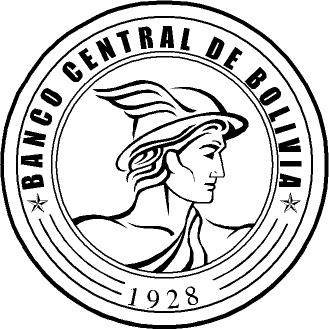 